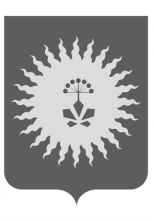 АДМИНИСТРАЦИЯАНУЧИНСКОГО МУНИЦИПАЛЬНОГО ОКРУГАПРИМОРСКОГО КРАЯП О С Т А Н О В Л Е Н И Е30.12.2022                                       Анучино                           № 1085                  Об утверждении Программы профилактики рисков причинения вреда (ущерба) охраняемым законом ценностям на 2022 год в сфере земельного муниципального контроля на территории Анучинского муниципального округа Приморского краяВ соответствии с Федеральным законом от 06.10.2003 № 131-ФЗ «Об общих принципах организации местного самоуправления в Российской Федерации», Федеральным законом от 31.07.2020 № 248-ФЗ «О государственном контроле (надзоре) и муниципальном контроле в Российской Федерации», Постановлением Правительства РФ от 25.06.2021 №  990 «Об утверждении Правил разработки и утверждения контрольными (надзорными) органами программы профилактики рисков причинения вреда (ущерба) охраняемым законом ценностям», Уставом Анучинского муниципального округа Приморского края, администрация Анучинского муниципального округа Приморского краяПОСТАНОВЛЯЕТ:1. Утвердить Программу профилактики рисков причинения вреда (ущерба) охраняемым законом ценностям на 2022 год в сфере земельного муниципального контроля на территории Анучинского муниципального округа Приморского края, прилагается.2. Считать утратившим силу постановление администрации Анучинского муниципального округа от 15.12.2021г № 1027 «Об утверждении Программы профилактики нарушений обязательных требований в сфере муниципального земельного контроля на территории Анучинского муниципального округа» на  2022 год  и плановый период 2023-2024гг.3. Общему отделу администрации Анучинского муниципального округа  (Бурдейной)  разместить настоящее постановление  на официальном сайте администрации Анучинского муниципального округа в информационно-телекоммуникационной сети Интернет.4. Контроль  за  исполнением настоящего постановления возложить на заместителя главы администрации Анучинского муниципального округа  Глава Анучинского муниципального округа                                                    С.А. ПонуровскийУТВЕРЖДЕНАПостановлением администрации Анучинского муниципального округа Приморского края от 30.12.2021 г.  № 1085 ПРОГРАММА ПРОФИЛАКТИКИ РИСКОВ ПРИЧИНЕНИЯ ВРЕДА (УЩЕРБА) ОХРАНЯЕМЫХ ЗАКОНОМ ЦЕННОСТЯМ                   НА  2022 ГОД В СФЕРЕ ЗЕМЕЛЬНОГО МУНИЦИПАЛЬНОГО КОНТРОЛЯ НА ТЕРРИТОРИИ АНУЧИНСКОГО МУНИЦИПАЛЬНОГО ОКРУГА ПРИМОРСКОГО КРАЯ1. Программа профилактики рисков причинения вреда (ущерба) охраняемым законом ценностям (далее – программа профилактики) на 2022 год разработана в соответствии со статьей 44 Федерального закона  от 31.07.2020 № 248-ФЗ «О государственном контроле (надзоре) и муниципальном контроле в Российской Федерации», постановлением Правительства РФ от 25.06.2021 № 990 «Об утверждении Правил разработки и утверждения контрольными (надзорными) органами программы профилактики рисков причинения вреда (ущерба) охраняемым законом ценностям».2. Профилактика рисков причинения вреда (ущерба) охраняемым законом ценностям проводится в рамках осуществления муниципального земельного контроля.3. Программа профилактики реализуется в 2022 году и содержит информацию о текущем состоянии осуществления муниципального земельного контроля, перечень профилактических мероприятий на 2022 год.Раздел I. АНАЛИЗ ТЕКУЩЕГО СОСТОЯНИЯ ОСУЩЕСТВЛЕНИЯ МУНИЦИПАЛЬНОГО ЗЕМЕЛЬНОГО КОНТРОЛЯ, ОПИСАНИЕ ТЕКУЩЕГО УРОВНЯ РАЗВИТИЯ ПРОФИЛАКТИЧЕСКОЙ ДЕЯТЕЛЬНОСТИ КОНТРОЛЬНЫХ ОРГАНОВ, ХАРАКТЕРИСТИКА ПРОБЛЕМ, НА РЕШЕНИЕ КОТОРЫХ НАПРАВЛЕНА ПРОГРАММА ПРОФИЛАКТИКИ4. В соответствии с пунктом 3.2.4.4 Типового положения о территориальном органе администрации Анучинского муниципального округа (далее – территориальный орган), утвержденного решением Думы Анучинского муниципального округа от 29.09.2021 № 235-НПА, территориальный орган осуществляет муниципальный земельный контроль в соответствии с действующим законодательством и нормативными правовыми актами Анучинского муниципального округа.5. Предметом муниципального земельного контроля является соблюдение юридическими лицами, индивидуальными предпринимателями, гражданами (далее – контролируемые лица) требований земельного законодательства в отношении объектов земельных отношений, за нарушение которых законодательством предусмотрена административная ответственность;выполнение контролируемыми лицами предписаний уполномоченного органа об устранении выявленных нарушений требований земельного законодательства, вынесенных по результатам проведения контрольных мероприятий.6. Сведения о проведенных в 2021 году мероприятиях по профилактике нарушений обязательных требований земельного законодательства.  Проверки не проводились в соответствии с постановлением  Правительства РФ от 30 ноября 2020 г. № 1969 "Об особенностях формирования ежегодных планов проведения плановых проверок юридических лиц и индивидуальных предпринимателей на 2021 год, проведения проверок в 2021 году и внесении изменений в пункт 7 правил подготовки органами государственного контроля (надзора) и органами муниципального контроля ежегодных планов проведения плановых проверок юридических лиц и индивидуальных предпринимателей".7. Сведения о проведенных в 2021 году мероприятиях по муниципальному земельному контролю.  Мероприятия  не проводились в соответствии с постановлением  Правительства РФ от 30 ноября 2020 г. № 1969 "Об особенностях формирования ежегодных планов проведения плановых проверок юридических лиц и индивидуальных предпринимателей на 2021 год, проведения проверок в 2021 году и внесении изменений в пункт 7 правил подготовки органами государственного контроля (надзора) и органами муниципального контроля ежегодных планов проведения плановых проверок юридических лиц и индивидуальных предпринимателей".8. Проблемы, на решение которых направлена программа профилактики:повышение эффективности проводимой территориальными органами администрации работы по предупреждению нарушений юридическими и физическими лицами обязательных требований;улучшение информационного обеспечения деятельности территориальных органов администрации по предупреждению нарушений юридическими и физическими лицами обязательных требований;уменьшение общего числа нарушений юридическими и физическими лицами обязательных требований.9. При осуществлении муниципального земельного контроля проведение профилактических мероприятий, направленных на снижение риска причинения вреда (ущерба), является приоритетным по отношению к проведению контрольных (надзорных) мероприятий.В случае если при проведении профилактических мероприятий установлено, что объекты контроля представляют явную непосредственную угрозу причинения вреда (ущерба) охраняемым законом ценностям или такой вред (ущерб) причинен, должностное лицо органа муниципального земельного контроля незамедлительно направляет информацию об этом руководителю (заместителю руководителя) администрации Анучинского муниципального округа для принятия решения о проведении контрольных (надзорных) мероприятий.Раздел II. ЦЕЛИ И ЗАДАЧИ РЕАЛИЗАЦИИ ПРОГРАММЫ ПРОФИЛАКТИКИ РИСКОВ ПРИЧИНЕНИЯ ВРЕДА (УЩЕРБА) ОХРАНЯЕМЫМ ЗАКОНОМ ЦЕННОСТЯМ В СФЕРЕ МУНИЦИПАЛЬНОГО ЗЕМЕЛЬНОГО КОНТРОЛЯ НА ТЕРРИТОРИИ АНУЧИНСКОГО МУНИЦИПАЛЬНОГО ОКРУГА НА 2022 ГОД1. Программа профилактики направлена на достижение следующих целей:стимулирование добросовестного соблюдения обязательных требований всеми контролируемыми лицами;устранение условий, причин и факторов, способных привести к нарушениям обязательных требований и (или) причинению вреда (ущерба) охраняемым законом ценностям;создание условий для доведения обязательных требований до контролируемых лиц, повышение информированности о способах их соблюдения.2. Основными задачами Программы профилактики являются:укрепление системы профилактики рисков причинения вреда (ущерба) охраняемым законом ценностям путем активизации профилактической деятельности;выявление причин, факторов и условий, способствующих нарушениям обязательных требований;повышение правосознания и правовой культуры подконтрольных субъектов при соблюдении обязательных требований.Раздел III. ПЕРЕЧЕНЬ ПРОФИЛАКТИЧЕСКИХ МЕРОПРИЯТИЙ, СРОКИ (ПЕРИОДИЧНОСТЬ) ИХ ПРОВЕДЕНИЯ НА 2022 ГОД Раздел IV. ПОКАЗАТЕЛИ РЕЗУЛЬТАТИВНОСТИ И ЭФФЕКТИВНОСТИ ПРОГРАММЫ ПРОФИЛАКТИКИ НА 2022 ГОДN п/пВид профилактического мероприятияНаименование мероприятияСрок реализации мероприятияОтветственный исполнитель123451.Информирование контролируемых лиц и иных заинтересованных лиц по вопросам соблюдения обязательных требованийпосредством Размещение на официальном сайте органа муниципального земельного контроля в информационно-телекоммуникационной сети Интернет, в средствах массовой информации и в иных формах следующих сведений:- тексты нормативных правовых актов, регулирующих осуществление муниципального земельного контроля;- сведения об изменениях, внесенных в нормативные правовые акты, регулирующие осуществление муниципального земельного контроля, о сроках и порядке их вступления в силу;- перечень нормативных правовых актов с указанием структурных единиц этих актов, содержащих обязательные требования, оценка соблюдения которых является предметом муниципального земельного контроля, а также информацию о мерах ответственности, применяемых при нарушении обязательных требований, с текстами в действующей редакции;- утвержденные проверочные листы в формате, допускающем их использование для самообследования;- перечень индикаторов риска нарушения требований земельного законодательства, порядок отнесения объектов контроля к категориям риска;- перечень объектов контроля, учитываемых в рамках формирования ежегодного плана контрольных мероприятий, с указанием категории риска;- программу профилактики рисков причинения вреда и план проведения плановых контрольных мероприятий;- сведения о способах получения консультаций по вопросам соблюдения обязательных требований;- сведения о порядке досудебного обжалования решений контрольного (надзорного) органа, действий (бездействия) его должностных лиц;- доклады, содержащие результаты обобщения правоприменительной практики органа муниципального земельного контроля;25.12.2022При внесении изменений в законодательство25.12.202201.03.202225.12.202225.12.202225.12.202225.12.202215.03.2022Начальник отдела земельных и имущественных отношений администрации Анучинского муниципального округа2.Объявление предостережения Направление контролируемому лицу предостережения о недопустимости нарушения требований земельного законодательстваПри наличии сведений о готовящихся нарушениях требований земельного законодательства или о признаках нарушений требований земельного законодательства и (или) в случае отсутствия подтвержденных данных о том, что нарушение требований земельного законодательства причинило вред (ущерб) охраняемым законом ценностям либо создало угрозу причинения вреда (ущерба) охраняемым законом ценностямНачальник отдела земельных и имущественных отношений администрации Анучинского муниципального округа3.КонсультированиеКонсультирование контролируемых лиц и их представителей посредством дачи разъяснений по вопросам, связанным с организацией и осуществлением муниципального земельного контроля:в устной форме (по телефону, посредством видео-конференц-связи, на личном приеме, либо в ходе проведения профилактических мероприятий, контрольных мероприятий);в письменной форме (в ответ на письменные обращения контролируемых лиц и их представителей о предоставлении информации об организации и осуществлении муниципального земельного контроля) ПостоянноНачальник отдела земельных и имущественных отношений администрации Анучинского муниципального округаN п/пНаименование показателяЦелевой показатель1231.Полнота информации, размещенной на официальном сайте контрольного органа в сети «Интернет» в соответствии с частью 3 статьи 46 Федерального закона от 31 июля 2021 г. № 248-ФЗ «О государственном контроле (надзоре) и муниципальном контроле в Российской Федерации»100%2.Доля устраненных нарушений земельного законодательства,  принятых контролируемыми лицами мерах к соблюдению требований земельного законодательства, от числа объявленных предостережений о недопустимости нарушения требований земельного законодательства не менее 50%3.Доля лиц, получивших консультации, от общего количества обратившихся за консультациями100 %